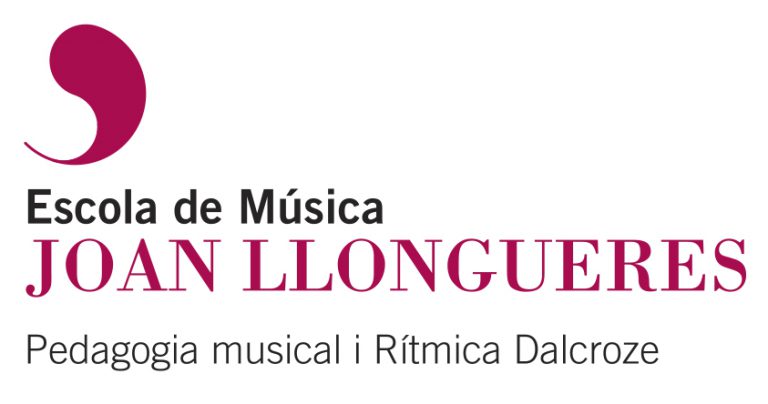 CURS CERTIFICAT EN RÍTMICA JAQUES - DALCROZE 2019-2020NIVELL 1 ....   NIVELL 2 .... (marcar el nivell amb una x)NOM I COGNOMS …………………….....…………………...............................….....………. D.N.I. ………………………………DATA DE NAIXEMENT ...........................................ADREÇA…………………………………………………………………………...........………….POBLACIÓ I CODI POSTAL…………………………………………….............……….....……TELÈFON MÒBIL ……………………………E-MAIL  ……………………………………….FORMACIÓ:Titulació ...............................................................................................................................Instrument principal...................................Nivell d’interpretació ..........................................Instrument secundari ...........................................................................................................Coneixements pianístics ...........................Nivell ................................................................Altres instruments ...............................................................................................................Practiques la improvisació? ......................Nivell.................................................................RÍTMICA:Has cursat cursos en Rítmica Dalcroze? ...........................................................................Has cursat cursos de moviment corporal? .........................................................................Altres cursos relacionats ................................................................................................................................................................................................................................................ACTIVITAT PROFESSIONALEts docent? ............................Especialitats en música, dansa, teatre, altres....................................................................A quines edats ensenyes? ................................................................................................Matèries que imparteixes ..................................................................................................Lloc de treball ....................................................................................................................HAS ESTAT MATRICULAT ANTERIORMENT A L’ESCOLA?            SI ….      NO ….FORMA DE PAGAMENT:El preu del curs és:    nivell 1   1.228,08 €    nivell 2   1.423,92 €que s’abonarà de la següent manera428,40 € en concepte d’inscripció i reserva de plaça per transferència bancària al número de compte ES28 2100 1344 6402 0015 9368114,24 € d’octubre a abril (primer nivell)124,44 € d’octubre a maig (segon nivell)per domiciliació bancària al número de compte Jo, ………………………………………………...amb DNI………………..autoritzo a l’EM Joan Llongueres, S.L que des de la data de la present sol·licitud i en endavant, domicili-hi les quotes del curs al número de compte indicat en aquest document. EM. Joan Llongueres informa que el pagament de les mensualitats es realitzaran durant els primers 10 dies de cada mes. Els rebuts bancaris  retornats per causes alienes a l’escola, suposarà un cost per a l’alumne de 3,50 €.Necessitem  una foto actual teva (serveix selfie). Ens la pots enviar per mail junt amb la inscripció a info@joanllongueres.com(En cas d’anul·lar la inscripció, és necessari comunicar-ho amb un mínim de 15 dies abans d’iniciar el curs a info@joanllongueres.com)CESSIÓ DE DADESLa mercantil ESCOLA DE MUSICA J. LLONGUERES, S.L. amb domicili social a Barcelona, carrer de Sèneca, núm. 22, 1ª i amb NIF núm. B-65900144, inscrita al Registre Mercantil de Barcelona, al Full B-430337, Tom 43453, Foli 158, Inscripció 3ª, com a responsable del fitxer, l'informa que les seves dades seran incorporades a un fitxer creat sota la responsabilitat de l' EM J. LLONGUERES, S.L. amb la finalitat de dur a terme la gestió de clients així com per a enviar-li informació que pugui ser del seu interès. En aquest sentit, vostè accepta de manera expressa i inequívoca la incorporació de les seves dades als fitxers de l' EM J. LLONGUERES, S.L.L'EM J. LLONGUERES, S.L. es compromet a guardar secret de les referides dades personals i adoptarà a tal efecte les mesures legalment establertes i necessàries per evitar la seva alteració, pèrdua, tractament i/o accés no autoritzat.L'EM J. LLONGUERES, S.L. l'informa que en qualsevol moment podrà exercitar els seus drets d'accés, rectificació, cancel·lació i oposició mitjançant correu electrònic dirigit a info@joanllongueres.cat o per correu postal a la següent direcció: EM J. LLONGUERES, S.L., Departament de Protecció de Dades, carrer de Sèneca, núm. 22, 1ª, Barcelona. Lindicada sol·licitud haurà de contenir el nom i cognoms, direcció, fotocòpia del DNI o Passaport i petició en que es concreta la sol·licitud. En cas de representació haurà de provar-se la mateixa mitjançant document fefaent.         ACCEPTO ….   /   NO ACCEPTO ….DRETS D’IMATGEL'EM J. LLONGUERES, S.L. disposa d'uns espais propis a Internet on informa i fa difusió de les activitats que s'hi fan. En aquests espais, pàgina web i xarxes socials, es publiquen imatges on apareixen, individualment o en grup, alumnes de l'escola. A Aquests efectes, otorgo el meu consentiment per a que la meva imatge o la del meu fill/a pugui ser captada, per qualsevol mitjà, durant les activitats organitzades pel centre i autoritzo que pugui ser reproduïda i publicada, en qualsevol suport i mitjà, amb les finalitats directament relacionades amb les funcions legítimes de L'EM J. LLONGUERES, S.L.                  AUTORITZO ….    /   NO AUTORITZO ….   La signatura d'aquest document comporta que has estat informat de la nostra política de privacitat de la llei de protecció de dades i drets d’imatge així com l’autorització a domiciliar les quotes del curs.Signatura alumne: 			   	Barcelona, 	   de 		      de 201…IIBAN + NÚM.DE COMPTE      _ _ _ _   _ _ _ _   _ _ _ _   _ _ _ _   _ _ _ _   _ _ _ _